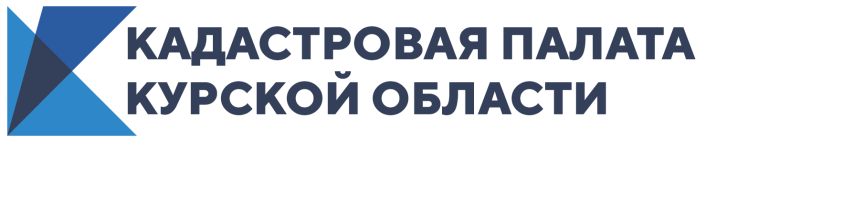 Кадастровая палата: Как оформить собственность не выходя из дома?Специалисты Кадастровой палаты помогут сэкономить время и силы при оформлении недвижимости. Сделать это можно с помощью выездного обслуживания. Как это работает? Специалисты Кадастровой палаты приедут на указанный адрес в заранее обговоренное время с необходимым оборудованием и средствами индивидуальной защиты.  «Выездное обслуживание – один из самых доступных способов получения услуг Кадастровой палаты, а с развитием электронных сервисов падать заявку на выездной прием документов можно буквально за нескольких минут. Пользователи положительно отмечают удобство и быструю обработку заявок онлайн», – рассказала начальник межрайонного отдела Кадастровой палаты Курской области Алла Сазонова.Напомним, что для получения услуг по выездному обслуживанию предусмотрены льготные условия. Ветеранам и инвалидам Великой Отечественной войны, инвалидам I и II групп, являющимся владельцами недвижимости, выездные услуги предоставляются бесплатно. С помощью услуги выездного обслуживания можно получить сведения из ЕГРН, совершить регистрацию прав на недвижимое имущество, постановку на кадастровый учет, исправить техническую ошибку в сведениях ЕГРН.Подать заявку на выездное обслуживание можно с помощью нового сервиса Кадастровой палаты, по телефону Ведомственного центра телефонного обслуживания 8 (800) 100-34-34, также по почте, включая электронную, или при личном обращении или по телефону в офис Кадастровой палаты по Курской области.